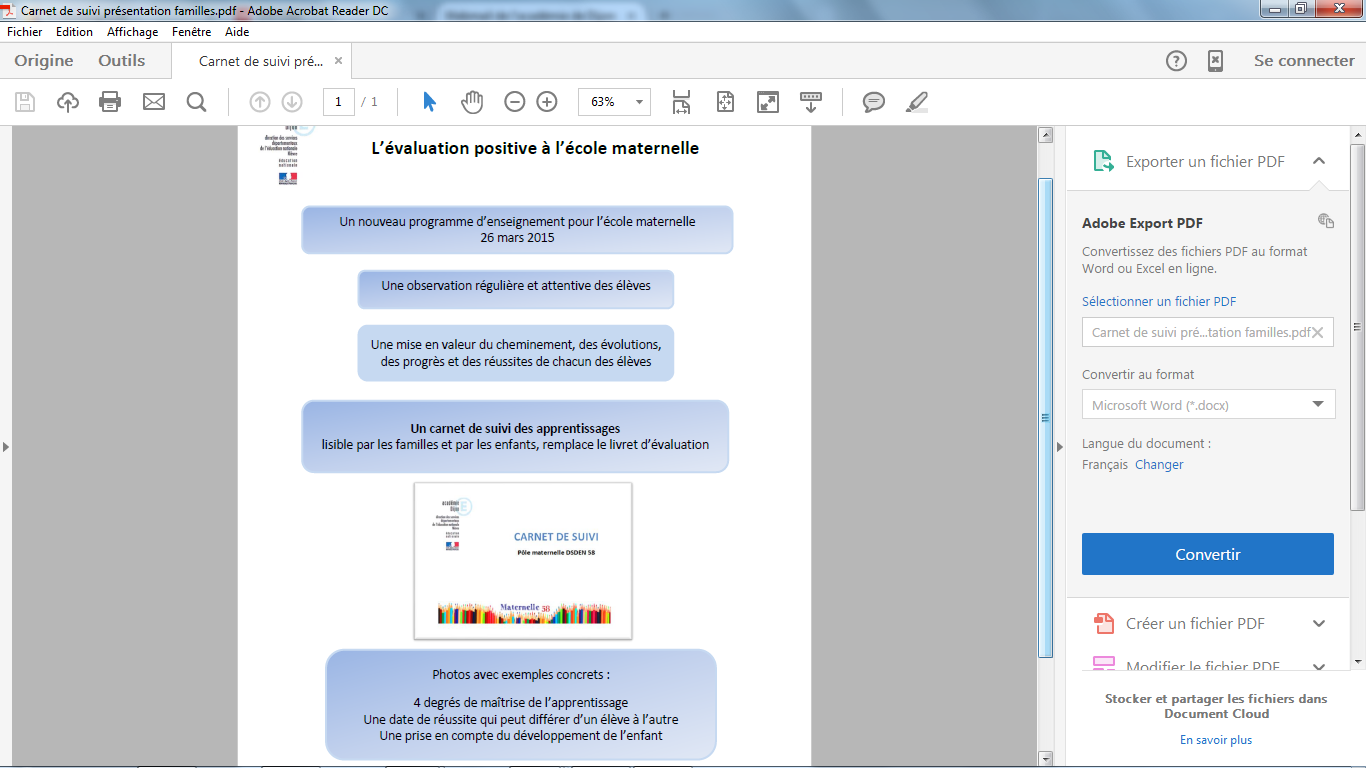 Logo de l’écoleCARNET DE SUIVI DES APPRENTISSAGES de Hu***  MO***  né le **/**/2012PETITE SECTION   école  **** de  ****PREMIER  TRIMESTRE  2015- 2016DOMAINES TRAVAILLESSÉQUENCES OBSERVÉES et REPORTÉESMobiliser le LANGAGE dans toutes ses dimensions : L’ORALEt l’ECRIT (initiation orale à la culture écrite)1-Le bain des poupées2-Les émotions dans les albums3-Comprendre une histoire simple en randonnée           (clic crac c’est le loup)4-Repérer différents éléments d’un album simple          (les aventures d’une petite bulle rouge)Mobiliser le LANGAGE dans toutes ses dimensions : L’ECRITAgir, s’exprimer et comprendre à travers les activités artistiques5-Que fait ma main ?6-Quel outil laisse ces traces ?Agir, s’exprimer et comprendre à travers les activités artistiques7-Les variations du tempo ( enrouler le fil)Agir s’exprimer, comprendre à travers l’activité physique8-L’enfant coureur9-L’enfant joueurExplorer le monde10- Commencer à se repérer dans la demi-journée de classe11-Se repérer dans la classeConstruire les premiers outils pour structurer sa pensée12-Trier selon un critère : la couleurMobiliser le LANGAGE dans toutes ses dimensions : L’ORALMobiliser le LANGAGE dans toutes ses dimensions : L’ORALMobiliser le LANGAGE dans toutes ses dimensions : L’ORALMobiliser le LANGAGE dans toutes ses dimensions : L’ORALMobiliser le LANGAGE dans toutes ses dimensions : L’ORALOser entrer en communication.   Apprendre et comprendre.Oser entrer en communication.   Apprendre et comprendre.Oser entrer en communication.   Apprendre et comprendre.Oser entrer en communication.   Apprendre et comprendre.Oser entrer en communication.   Apprendre et comprendre.Séquence d’apprentissageJe donne le bain à une poupéePSManipuler, découvrir, s’approprier le matériel du coin poupée.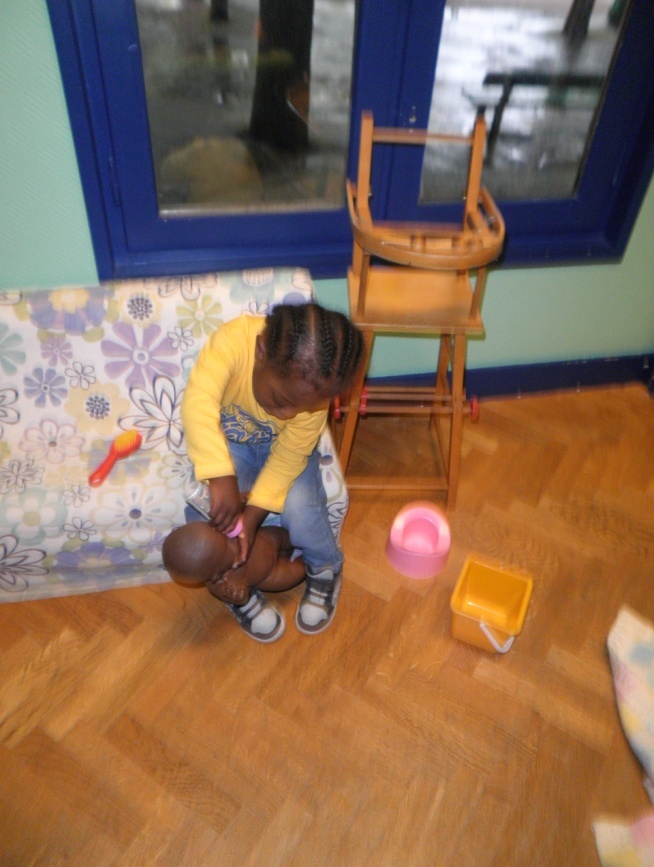 Jouer librement en respectant le matériel et les règles.Répondre aux sollicitations de l’enseignant par une action (langage en réception).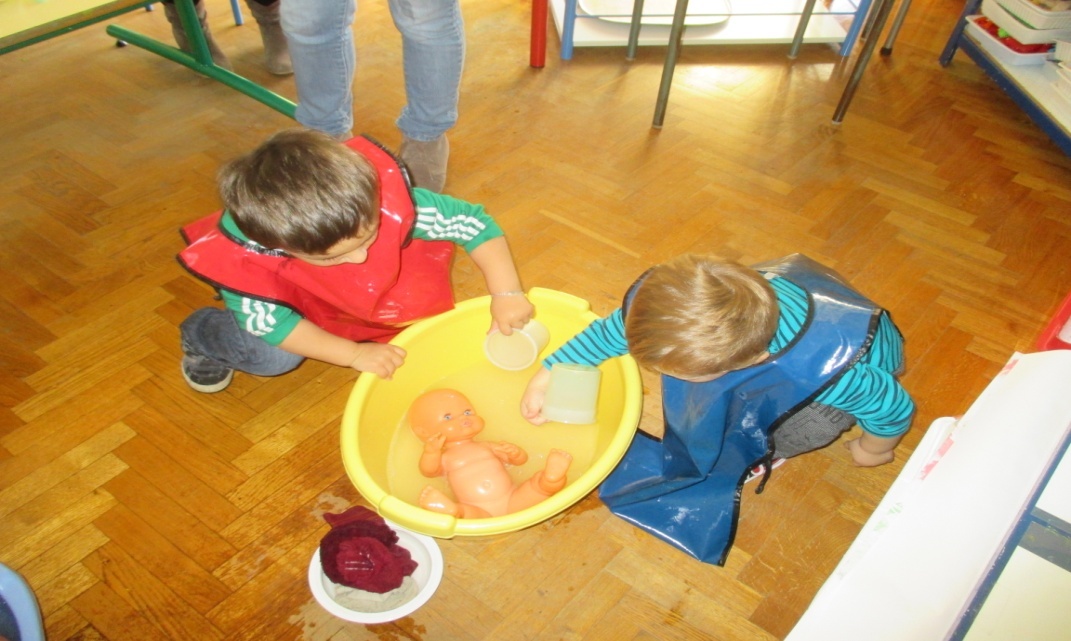 Donner le bain à une poupée en suivant les indications de l’enseignant.S’approprier le vocabulaire des objets et des actions (langage en production).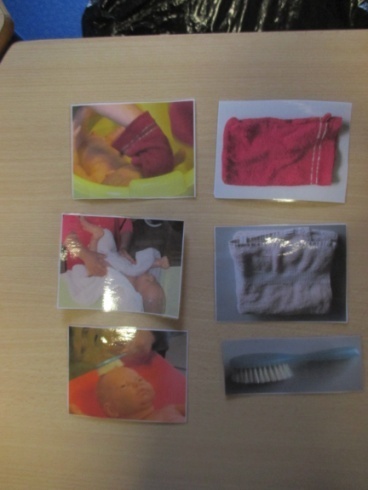 Participer à la réalisation collective d’un imagier autour du bain des poupées et l’utiliser.Produire des phrases courtes pour commenter ses actions en utilisant le vocabulaire adéquat (verbe et nom de l’objet)(langage en production). 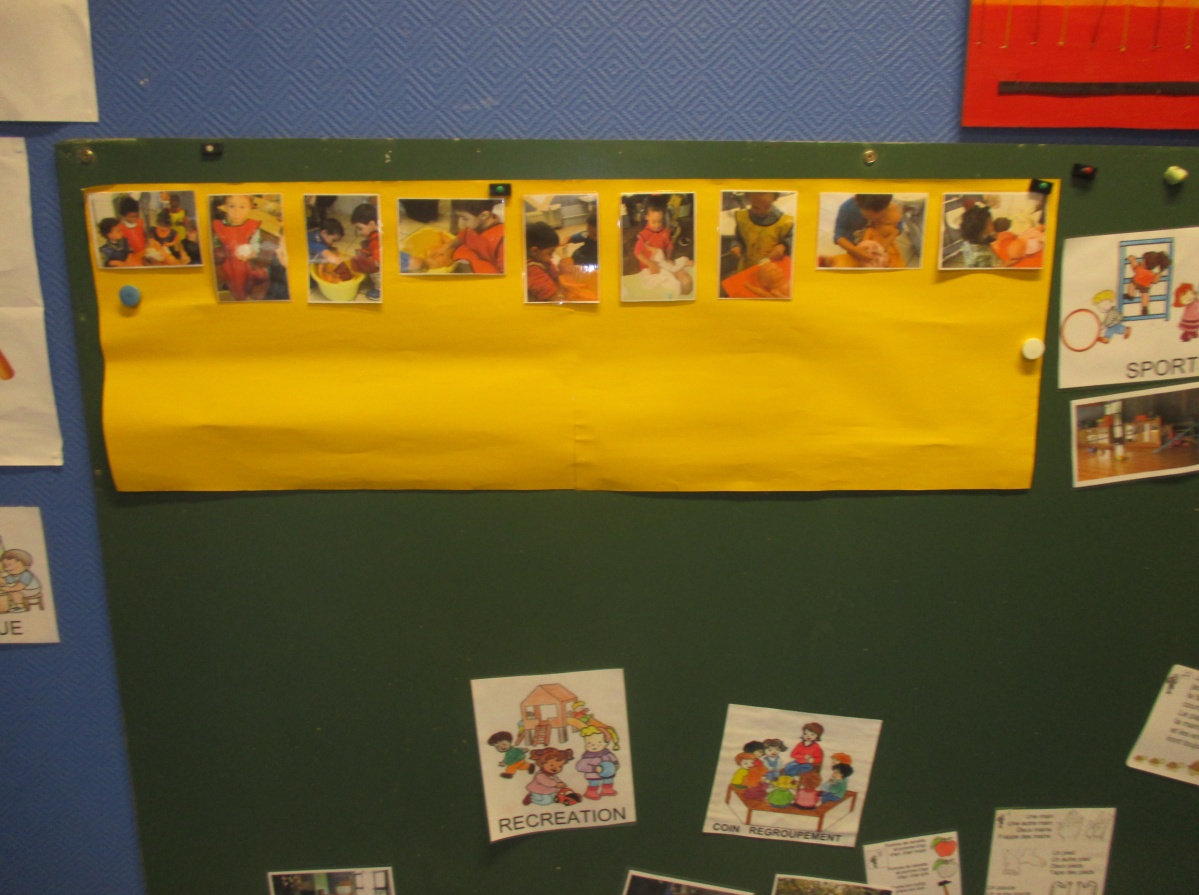 En se référant à  l’affiche réalisée,  dire à un camarade ce qu’il doit faire pour laver la poupée. Dateseptembredébut novembre mi-novembredébut décembreMobiliser le LANGAGE dans toutes ses dimensions : L’ÉCRIT et  L’ORALMobiliser le LANGAGE dans toutes ses dimensions : L’ÉCRIT et  L’ORALMobiliser le LANGAGE dans toutes ses dimensions : L’ÉCRIT et  L’ORALMobiliser le LANGAGE dans toutes ses dimensions : L’ÉCRIT et  L’ORALMobiliser le LANGAGE dans toutes ses dimensions : L’ÉCRIT et  L’ORALÉcouter de l’écrit et comprendre.    Écouter de l’écrit et comprendre.    Écouter de l’écrit et comprendre.    Écouter de l’écrit et comprendre.    Écouter de l’écrit et comprendre.    Séquence d’apprentissage : Repérer différentséléments d’un album simple :  les aventures d’une petite bulle rouge. PSS’intéresser à l’histoire racontée et manipuler le livre avec plaisir.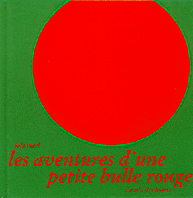 Reconnaitre  et nommer quelques  éléments : colorier en rouge seulement les éléments de l’histoire sur son mini-livre individuel.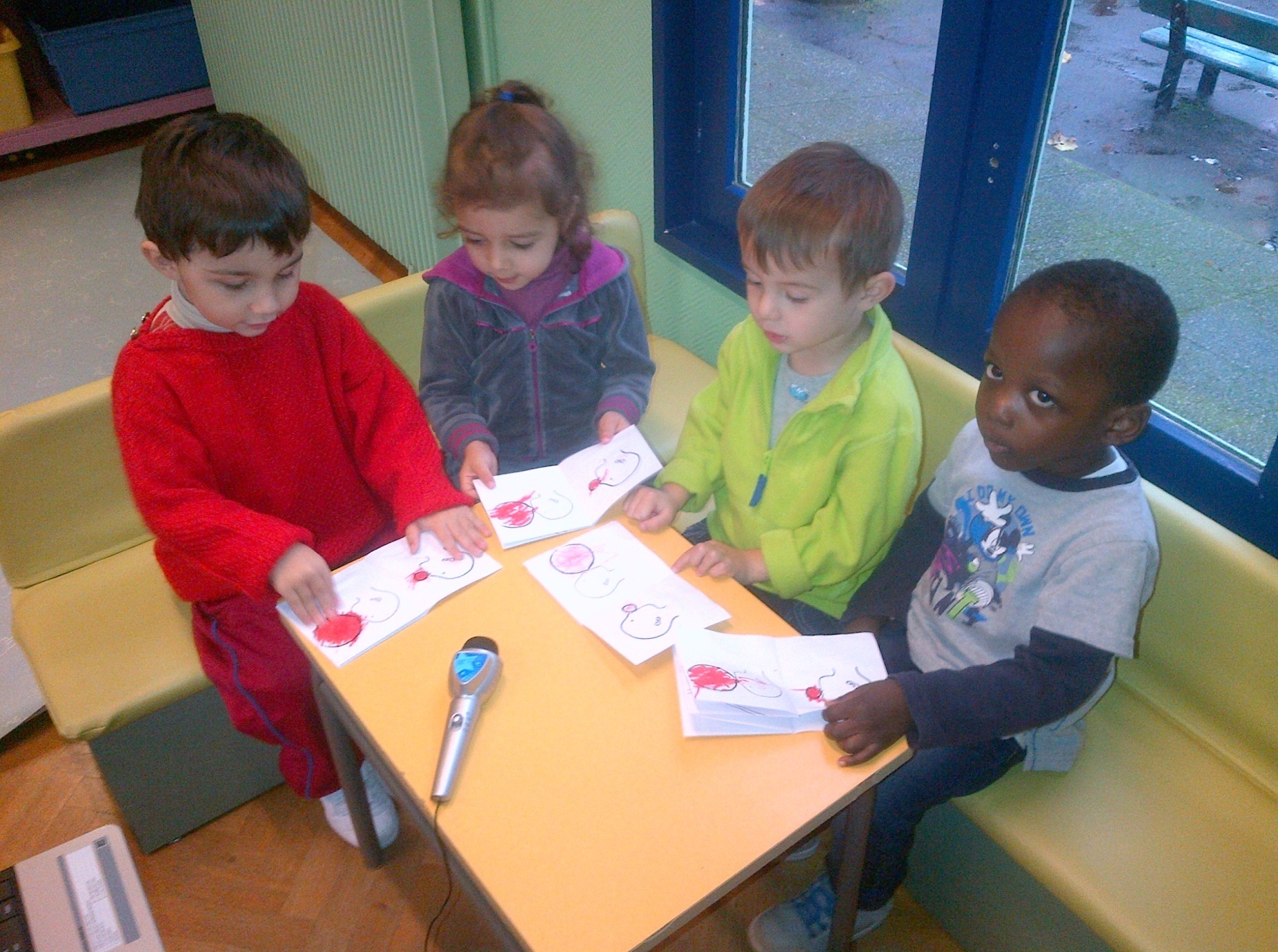 Associer les illustrations à des photos représentant la même chose de manière autonome (sac à album).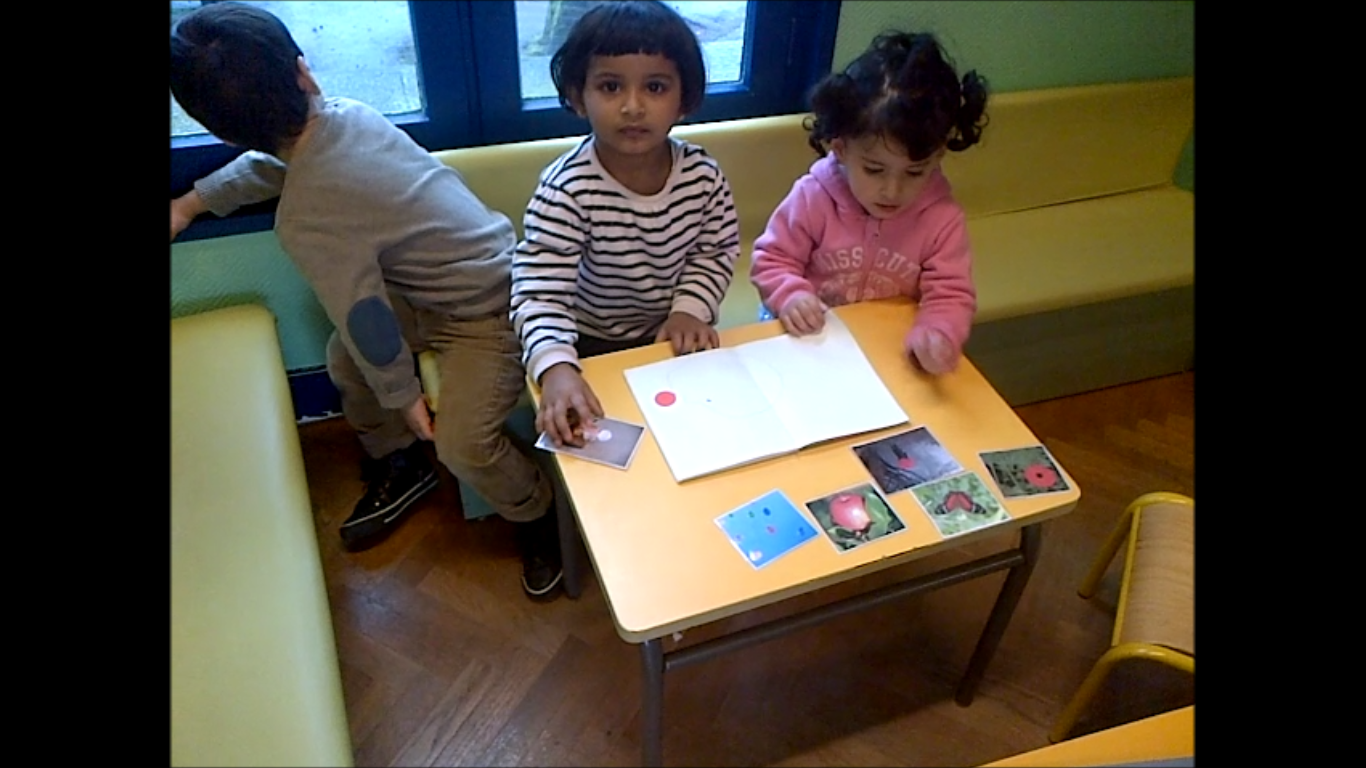 Commencer à raconter l’histoire avec  ses propres mots (langage en production).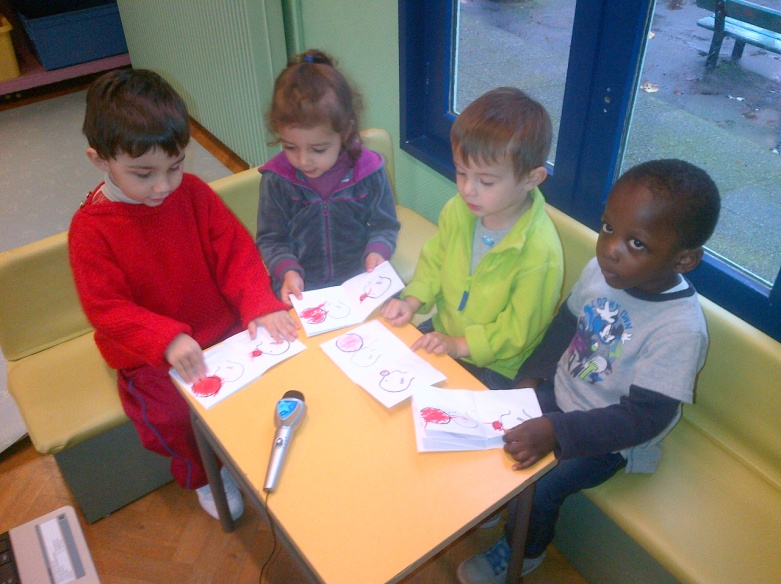 Datedébut novembre mi-novembremi- novembredébut décembreMobiliser le LANGAGE dans toutes ses dimensions : L’ÉCRIT et L’ORALMobiliser le LANGAGE dans toutes ses dimensions : L’ÉCRIT et L’ORALMobiliser le LANGAGE dans toutes ses dimensions : L’ÉCRIT et L’ORALMobiliser le LANGAGE dans toutes ses dimensions : L’ÉCRIT et L’ORALMobiliser le LANGAGE dans toutes ses dimensions : L’ÉCRIT et L’ORALÉcouter de l’écrit et comprendre.Écouter de l’écrit et comprendre.Écouter de l’écrit et comprendre.Écouter de l’écrit et comprendre.Écouter de l’écrit et comprendre.Séquence d’apprentissage :Comprendre et raconter une histoire simple en randonnée PSS’intéresser à l’histoire racontée et manipuler le livre avec plaisir.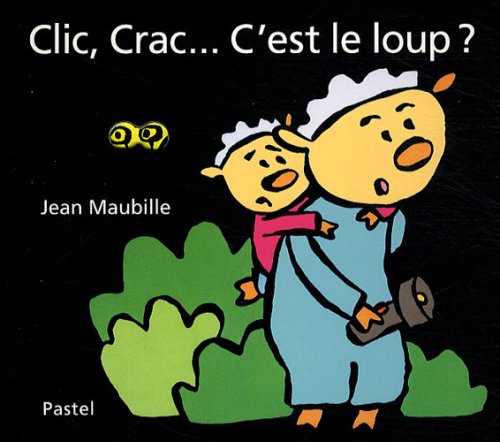 Repérer la structure répétitive de l’histoire et s’en imprégner (langage en réception).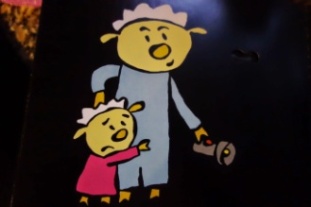 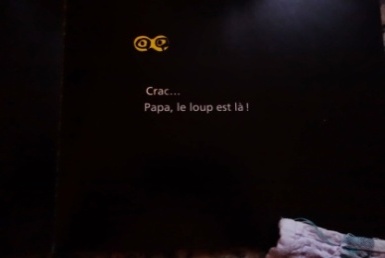 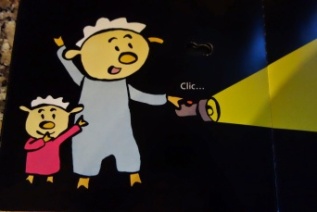 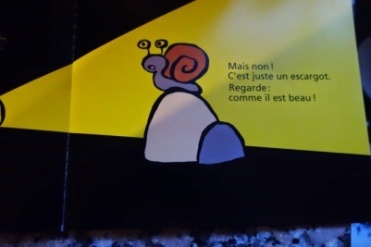 Associer chaque rencontre à une image représentant l’animal.  (sac à album)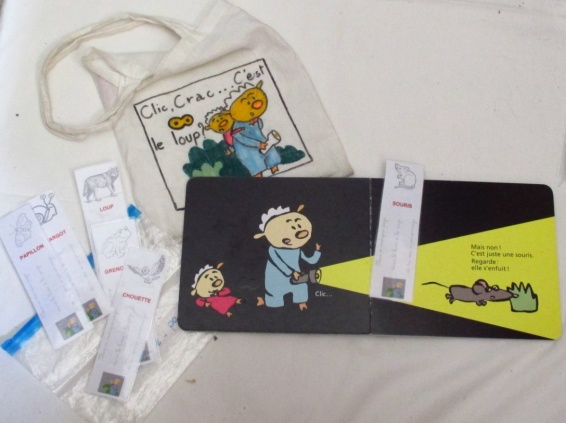 Commencer à raconter l’histoire de manière autonome en reprenant la structure répétitive « Papa, j’ai peur. C’est le loup ! Mais non c’est … » .(langage en production)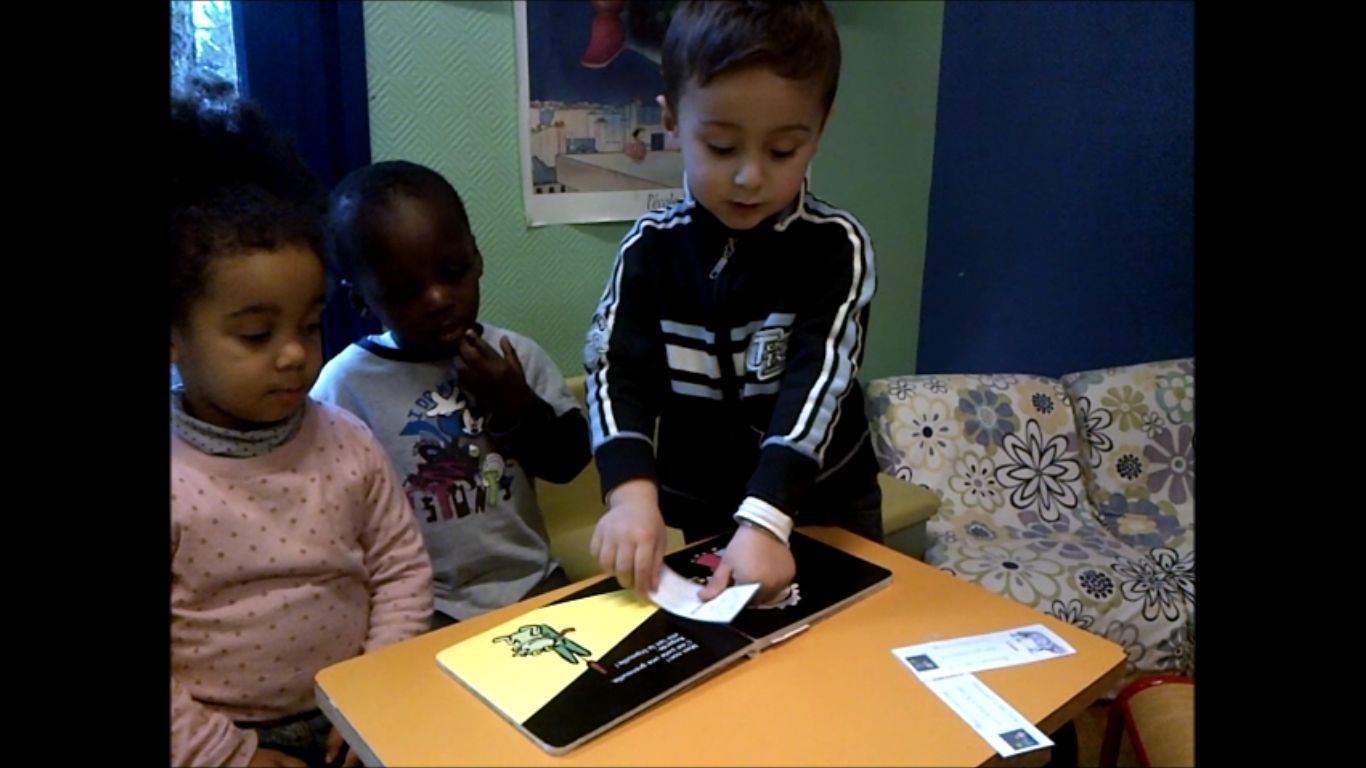 Datefin septembredébut octobredébut octobremi-octobreMobiliser le LANGAGE dans toutes ses dimensions : L’ÉCRIT et  L’ORALMobiliser le LANGAGE dans toutes ses dimensions : L’ÉCRIT et  L’ORALMobiliser le LANGAGE dans toutes ses dimensions : L’ÉCRIT et  L’ORALMobiliser le LANGAGE dans toutes ses dimensions : L’ÉCRIT et  L’ORALMobiliser le LANGAGE dans toutes ses dimensions : L’ÉCRIT et  L’ORALÉcouter de l’écrit et comprendre.Écouter de l’écrit et comprendre.Écouter de l’écrit et comprendre.Écouter de l’écrit et comprendre.Écouter de l’écrit et comprendre.Séquence d’apprentissage :Les émotions à travers les albumsPSIdentifier le personnage principal et retrouver l’album correspondant connu.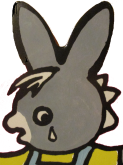 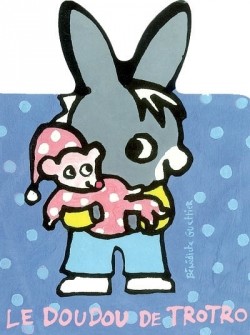 Associer différentes expressions de ce personnage à la page correspondante dans l’album. 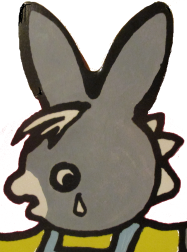 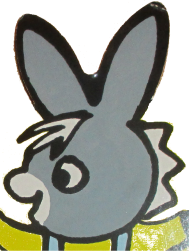 Faire des liens entre différentes représentations d’une même émotion (triste, content, effrayé, en colère).Mimer chacune des émotions.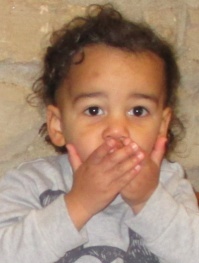 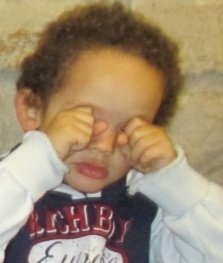 Identifier et nommer une émotion ou une expression sur une illustration et la situer dans son contexte. (« Il pleure : il a perdu son doudou»)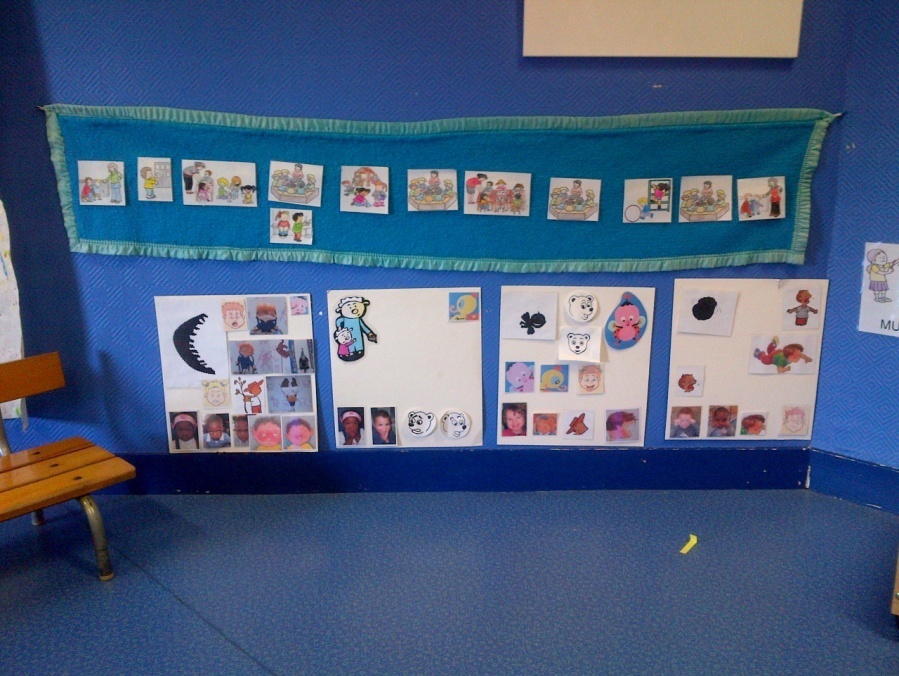 Datefin novembrefin novembredébut décembremi- décembreMobiliser le LANGAGE dans toutes ses dimensions : L’ÉCRITAgir, s’exprimer, comprendre à travers les ACTIVITES ARTISTIQUES : productions plastiques et visuellesMobiliser le LANGAGE dans toutes ses dimensions : L’ÉCRITAgir, s’exprimer, comprendre à travers les ACTIVITES ARTISTIQUES : productions plastiques et visuellesMobiliser le LANGAGE dans toutes ses dimensions : L’ÉCRITAgir, s’exprimer, comprendre à travers les ACTIVITES ARTISTIQUES : productions plastiques et visuellesMobiliser le LANGAGE dans toutes ses dimensions : L’ÉCRITAgir, s’exprimer, comprendre à travers les ACTIVITES ARTISTIQUES : productions plastiques et visuellesMobiliser le LANGAGE dans toutes ses dimensions : L’ÉCRITAgir, s’exprimer, comprendre à travers les ACTIVITES ARTISTIQUES : productions plastiques et visuellesPratiquer des exercices graphiques avant de pratiquer l’écriture.    Adapter son geste à différents outils pour réaliser des traces. Pratiquer des exercices graphiques avant de pratiquer l’écriture.    Adapter son geste à différents outils pour réaliser des traces. Pratiquer des exercices graphiques avant de pratiquer l’écriture.    Adapter son geste à différents outils pour réaliser des traces. Pratiquer des exercices graphiques avant de pratiquer l’écriture.    Adapter son geste à différents outils pour réaliser des traces. Pratiquer des exercices graphiques avant de pratiquer l’écriture.    Adapter son geste à différents outils pour réaliser des traces. Séquence d’apprentissageQue fait ma main ?PSParticiper par des gestes à la comptine «Que fait ma main » au coin regroupement. 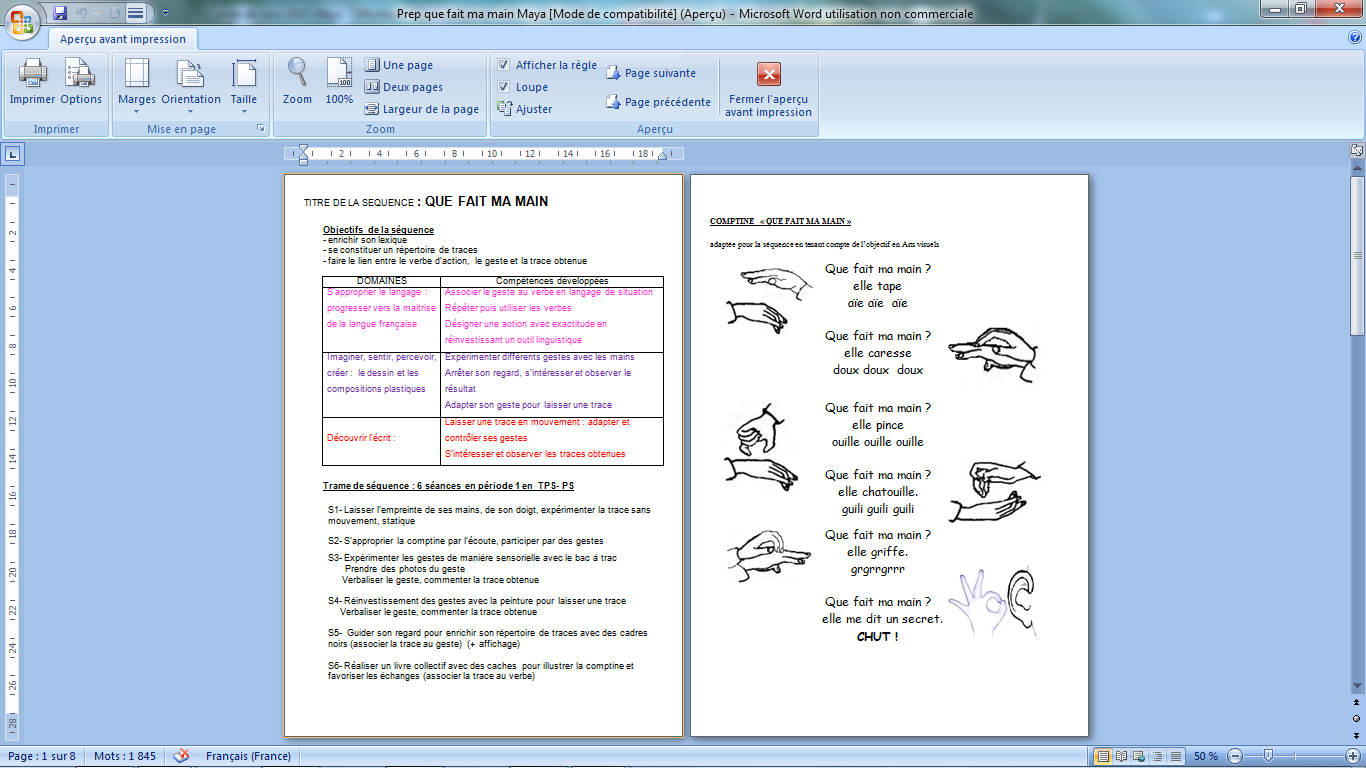 Expérimenter différents gestes pour laisser des traces dans les bacs à traces.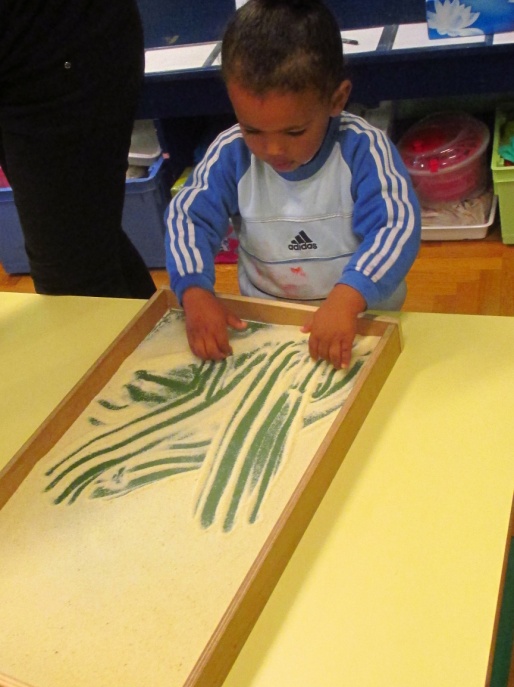 Expérimenter les gestes dela comptine pour laisser des  traces permanentes avec de la peinture.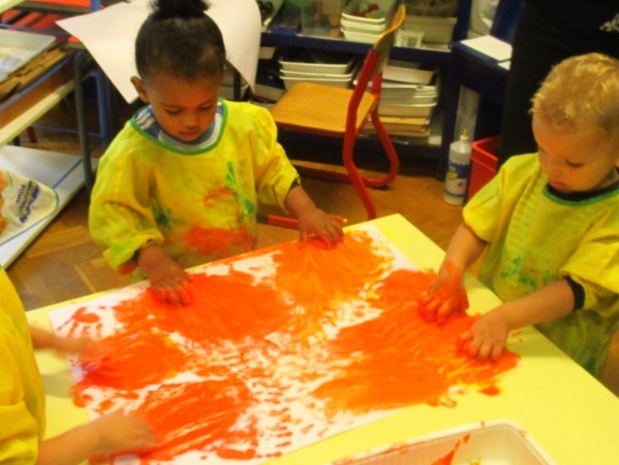 S’intéresser aux différentes traces obtenues rassemblée dans le livre collectif des traces. Reproduire et nommer le geste qui les a produites.   (frapper, caresser, griffer). 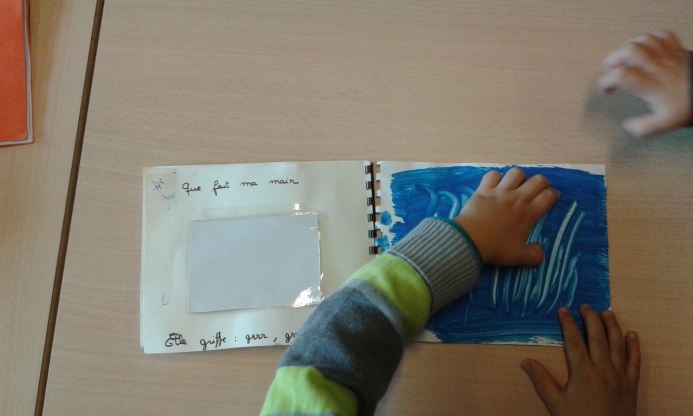 Datedébut septembremi-septembremi-septembrefin septembreMobiliser le LANGAGE dans toutes ses dimensions : L’ÉCRITAgir, s’exprimer, comprendre à travers les ACTIVITES ARTISTIQUES : productions plastiques et visuellesMobiliser le LANGAGE dans toutes ses dimensions : L’ÉCRITAgir, s’exprimer, comprendre à travers les ACTIVITES ARTISTIQUES : productions plastiques et visuellesMobiliser le LANGAGE dans toutes ses dimensions : L’ÉCRITAgir, s’exprimer, comprendre à travers les ACTIVITES ARTISTIQUES : productions plastiques et visuellesMobiliser le LANGAGE dans toutes ses dimensions : L’ÉCRITAgir, s’exprimer, comprendre à travers les ACTIVITES ARTISTIQUES : productions plastiques et visuellesMobiliser le LANGAGE dans toutes ses dimensions : L’ÉCRITAgir, s’exprimer, comprendre à travers les ACTIVITES ARTISTIQUES : productions plastiques et visuellesPratiquer des exercices graphiques avant de pratiquer l’écriture.     Adapter son geste à différents outils pour réaliser des traces. Pratiquer des exercices graphiques avant de pratiquer l’écriture.     Adapter son geste à différents outils pour réaliser des traces. Pratiquer des exercices graphiques avant de pratiquer l’écriture.     Adapter son geste à différents outils pour réaliser des traces. Pratiquer des exercices graphiques avant de pratiquer l’écriture.     Adapter son geste à différents outils pour réaliser des traces. Pratiquer des exercices graphiques avant de pratiquer l’écriture.     Adapter son geste à différents outils pour réaliser des traces. Séquence d’apprentissageQuel outil laisse ces traces ?PSUtiliser différents outils librement pour laisser  des traces.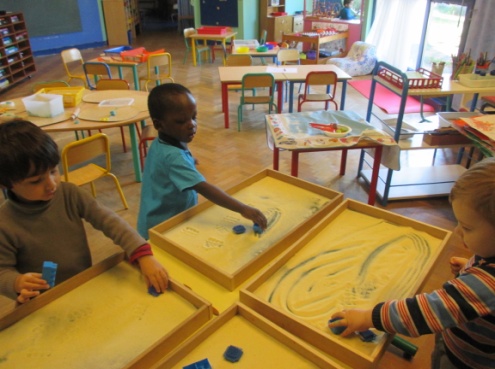 Laisser des traces, des empreintes en adaptant son geste : appuyer  (bouchons, clipos, duplos). 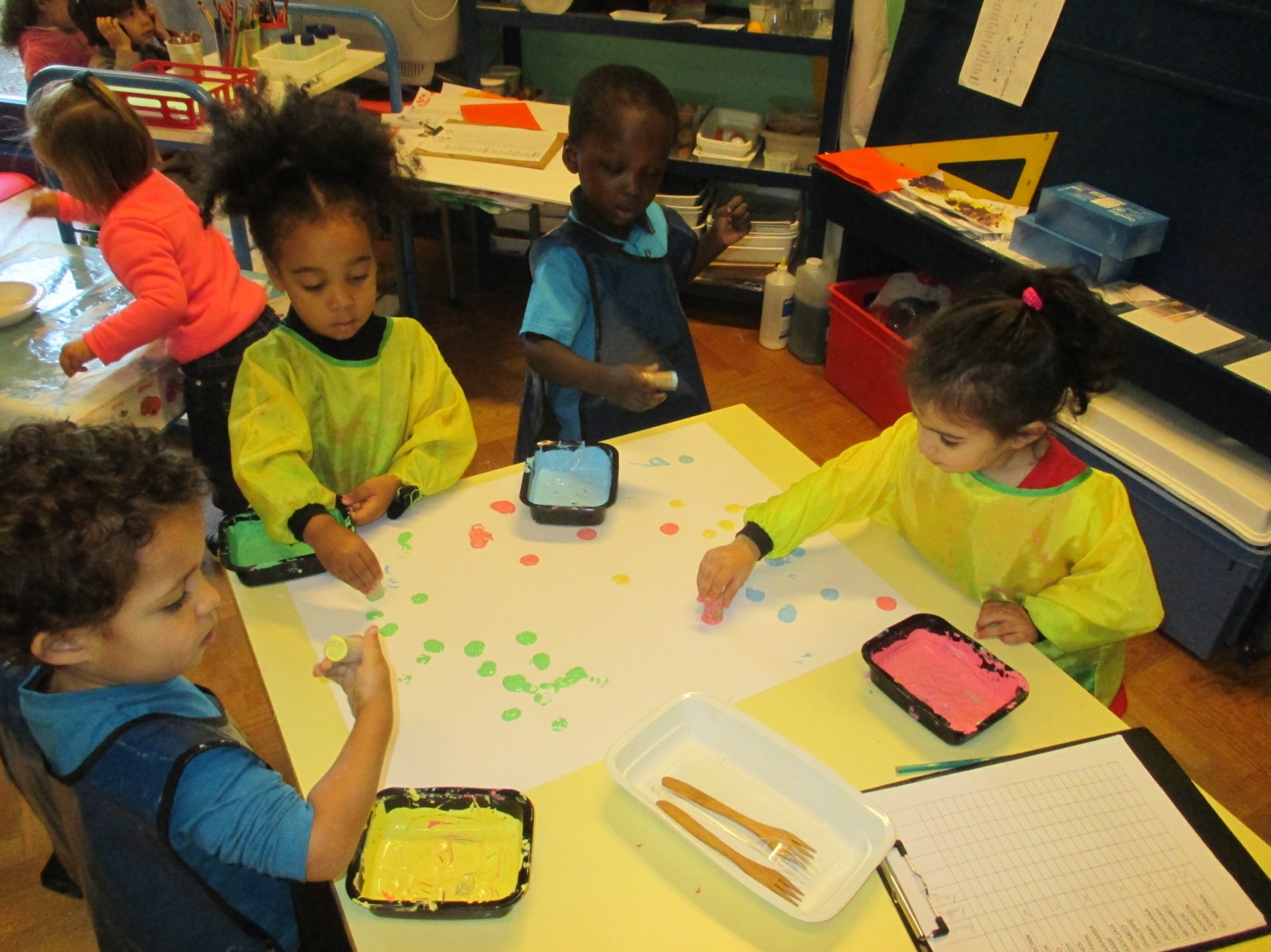 Laisser des traces en mouvement en adaptant son geste : (rouleau, fourchette). 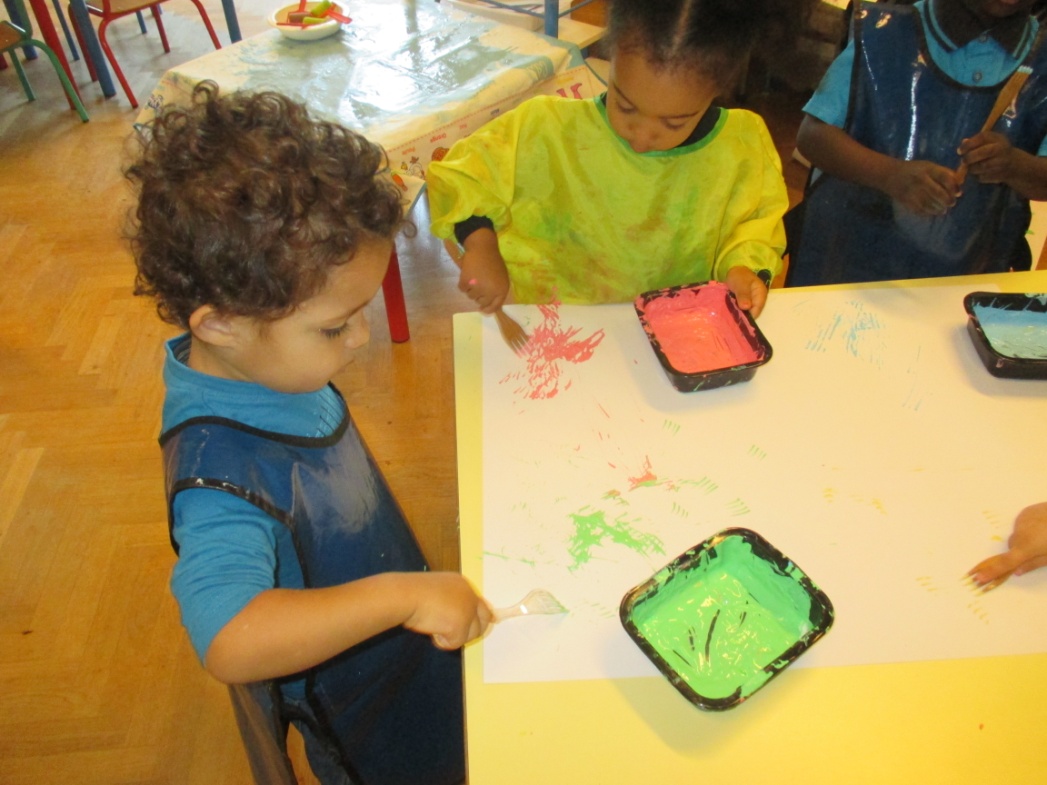 S’intéresser aux différentes  traces obtenues et associer l’outil et le geste qui les ont produites(livre individuel des traces).Datefin septembredébut -octobredébut - octobremi-octobre